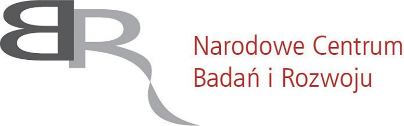 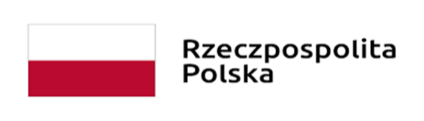 Załącznik nr 1 – Formularz ofertowy ……………………………….					………………………………..Pieczęć Wykonawcy						       Miejscowość, data 		                                        OFERTA nrDane WykonawcyImię i nazwisko/Nazwa……………………………………………Adres ………………………………………………………………NIP………………………… REGON …………………………….Nr KRS ……………………………………………………………Tel./Fax. ……………………………………………………………Adres e – mail………………………………………………………W odpowiedzi na zapytanie ofertowe Nr 1/2021 z dnia 20.01.2021r. przedstawiamy poniższą ofertę cenową:Oświadczam/y, iż zapoznałem/liśmy się z warunkami zapytania ofertowego i nie wnoszę/imy do niego żadnych zastrzeżeń oraz zdobyłem/liśmy konieczne informacje i wyjaśnienia do przygotowania oferty.Oświadczam/y iż uważam/y się za związanego/ych ofertą przez okres 30 dni kalendarzowych licząc od dnia upływu terminu składania ofert. 	Oświadczamy, że przedmiot oferty jest zgodny ze specyfikacją wskazaną w zapytaniu ofertowym.………………………………(podpis i pieczęć WykonawcyOpisWartość nettoStawka VATWartość bruttoRazem: